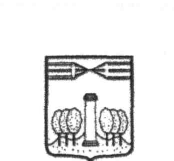 НАЧАЛЬНИК УПРАВЛЕНИЯ ОБРАЗОВАНИЯАДМИНИСТРАЦИИ       КРАСНОГОРСКОГО   МУНИЦИПАЛЬНОГОРАЙОНА   МОСКОВСКОЙ     ОБЛАСТИ ___________________________________________________________________________________________________________________143400, Московская область, г.Красногорск, ул.Кирова, д.7-Ател/факс: 563-18-70, 563-89-46П Р И К А Зот__23.06.2014_____№__396__Об утверждении Положения о региональной пилотной площадке по экспериментальному переходу на федеральные государственные образовательные стандарты образования детей с ограниченными возможностями здоровьяВ целях реализации мероприятий Федеральной целевой программы развития образования на 2011-2015 годы, утвержденной постановлением Правительства Российской Федерации от 07.02.2011 №61, на основании распоряжения Правительства Российской Федерации от 08.02.2014 №157-р «О распределении субсидий, предоставляемых в 2014 году из федерального бюджета бюджетам субъектов Российской Федерации на поддержку реализации мероприятий Федеральной целевой программы развития образования на 2011-2015 годы по направлению «Распространение на всей территории Российской Федерации современных моделей успешной социализации детей», приказа министра образования Московской области от 22.04.2014 №1995 «О реализации мероприятий проекта апробации федерального государственного образовательного стандарта образования детей с ограниченными возможностями здоровья в муниципальных общеобразовательных организациях Московской области и о внесении изменения в приказ министра образования Московской области от 21.03.2014 №1228 «Об организации работы по участию в мероприятиях Федеральной целвой программы развития образования на 2011-2015 годы по направлению «Распространение на всей территории Российской Федерации современных моделей успешной социализации детей», а также в целях реализации проекта апробации ФГОС с ОВЗ в МБОУ СОШ №3 приказываю:1. Утвердить Положение о региональной пилотной площадке по экспериментальному переходу на федеральные государственные образовательные стандарты образования детей с ограниченными возможностями здоровья (Приложение). 2. Назначить Ермакову И.В., начальника отдела общего образования и воспитания Управления образования администрации Красногорского муниципального района, муниципальным координатором деятельности региональной пилотной площадки по экспериментальному переходу на федеральные государственные образовательные стандарты образования детей с ограниченными возможностями здоровья в Красногорском муниципальном районе.3. Контроль за исполнением приказа возложить на заместителя начальника Управления  образования Т.С.Каргину.Начальник Управления образования 				Т.В. ШвейницСогласовано:Исполнитель                                                                          И.В. ЕрмаковаРазослано: в дело-2, ОУ- 1.Утверждено приказом начальника Управления образования администрации Красногорского муниципального районаот 23.06.2014 №396Положение о региональной пилотной площадке по экспериментальному переходу на федеральные государственные образовательные стандарты образования детей с ограниченными возможностями здоровьяОбщие положенияНастоящее Положение определяет условия и порядок создания пилотных площадок в образовательных организациях, деятельность которых направлена на введение в пилотном режиме федерального государственного образовательного стандарта образования детей с ограниченными возможностями здоровья.Целями создания пилотных площадок на базе образовательных организаций являются:накопление и распространение опыта введения и реализации федерального государственного образовательного стандарта образования детей с ограниченными возможностями здоровья;оказание методической и консультативной помощи образовательным организациям, приступающим к введению федерального государственного образовательного стандарта образования детей с ограниченными возможностями здоровья в обязательном режиме.Пилотной площадкой может стать образовательная организация (общеобразовательное, специальное (коррекционное) образовательное учреждение) из числа указанных в заявке субъекта Российской Федерации на участие в конкурсном отборе (приказ Министерства образования и науки Российской Федерации от 08.11.2013 г. №1227 «Об объявлении конкурсного отбора на 2014 и 2015 годы региональных программ развития образования в целях предоставления бюджетам субъектов Российской федерации субсидий на поддержку реализации мероприятий Федеральной целевой программы развития образования на 2011-2015 годы по направлению «Распространение на всей территории Российской Федерации современных моделей успешной социализации детей»») тип и особенности осуществляемой образовательной деятельности которой соответствует требованиям, предъявляемым к образовательным организациям для реализации федерального государственного образовательного стандарта образования детей с ограниченными возможностями здоровья.Инициатором создания региональных пилотных площадок выступает управление образования администрации Красногорского муниципального района Московской области.Статус Региональная пилотная площадка присваивается образовательной организации приказом Министра образования Московской области на основании анализа результатов готовности образовательной организации к введению СФГОС НОО.Присвоение статуса пилотной площадки не влечет за собой изменения типа или вида организации, ее организационно-правовой формы и подчиненности, определяемых Уставом организации.Статус региональной пилотной площадки	 позволяет педагогическим работникам образовательной организации проходить повышение квалификации в первоочередном порядке в следующих формах: краткосрочные курсы, обучающие семинары, мастер-классы, совместное проектирование, консультации и др.Деятельность пилотной площадкиОтветственность за ход и результаты деятельности пилотной площадки перед Минобрнауки России несет Министерство образования Московской области на территории которого действует стажировочная площадка.Руководство деятельностью Региональной пилотной площадкой осуществляет рабочая группа по организации работы по реализации проекта апробации ФГОС с ОВЗ, состав которой утверждается приказом министра образования Московской области (далее- рабочая группа).Организационное, информационное, методическое, техническое сопровождение и координацию деятельности Региональной пилотной площадки осуществляет Центр дистанционного образования детей-инвалидов государственного бюджетного образовательного учреждения высшего профессионального образования Московской области «Академия социального управления». Региональная пилотная площадка является базой для проведения курсов повышения квалификации, консультационно-обучающих семинаров, мастер-классов для  руководителей и педагогических работников общеобразовательных организаций в Московской области, осуществляющих деятельность по введению  и реализации ФГОС с ОВЗ, а также образование детей – инвалидов и детей с ограниченными возможностями здоровья с применением дистанционных образовательных технологий. Региональная пилотная площадка является базой для проведения консультационно-обучающих семинаров, мастер-классов для родителей (законных представителей) детей-инвалидов, участвующих в реализации ФГОС с ОВЗ, а также образовательного процесса с применением дистанционных образовательных технологий в Московской области.Отчеты о результатах деятельности Региональных пилотных площадок рассматриваются на заседании рабочей группы не реже одного раза в квартал.Управление образования администрации Красногорского муниципального района создает необходимые условия для реализации основной образовательной программы начального общего образования в пилотной школе и для распространения ее инновационного опыта внедрения ФГОС начального общего образования.3. 	Прекращение деятельности пилотной площадкиПрекращение деятельности пилотной площадки осуществляется в порядке, предусмотренном соглашением между Минобрнауки России и Министерством образования Московской области, в следующих случаях:окончание срока реализации мероприятия (подмероприятия) ФЦПРО, в рамках реализации которого действует пилотная площадка;установления несоответствия реальной деятельности Региональной пилотной площадки заявленной в отчетах о деятельности;возникновение непредвиденных обстоятельств, препятствующих образовательной организации, органу исполнительной власти субъекта Российской Федерации продолжать деятельность региональной пилотной площадки по предусмотренной тематике и программе деятельности.Решение о прекращении деятельности пилотной площадки принимается Минобрнауки России и доводится до Министерства образования Московской области и самой организации, обладавшей ранее этим статусом.Финансовое обеспечение деятельности Региональной пилотной площадкиФинансирование деятельности пилотной площадки осуществляется из средств федерального и регионального бюджетов в виде субсидии. Субсидии из федерального бюджета предусматриваются на создание материально- технического оснащения образовательной организации (в соответствии с рекомендованным перечнем оборудования). Субсидии из регионального предусматриваются на создание материально-технических условий, необходимых для экспериментального перехода на ФГОС образования детей с ограниченными возможностями здоровья, в том числе осуществление ремонта и оборудование помещений, непосредственно используемых при реализацмм ФГОС с ОВЗ. Софинансирование деятельности Региональной пилотной площадки из средств бюджета Красногорского муниципального района предусматривается на создание материально-технических условий, необходимых для экспериментального перехода на ФГОС образования детей с ограниченными возможностями здоровья, в том числе осуществление ремонта и оборудование помещений, непосредственно используемых при реализацмм ФГОС с ОВЗ.Инструкции и функциональные обязанности для сотрудников пилотной площадки РУКОВОДИТЕЛЬ ПИЛОТНОЙ ПЛОЩАДКИОБЩИЕ ПОЛОЖЕНИЯРуководитель пилотной площадки является руководителем структурного подразделения - пилотной площадки, действующей в рамках реализации мероприятия «Распространение на всей территории Российской Федерации современных моделей успешной социализации детей» Федеральной целевой программы развития образования на 2011-2015 годы по экспериментальному переходу на федеральные государственные образовательные стандарты образования детей с ограниченными возможностями здоровья.Руководитель назначается на должность и освобождается от нее приказом руководителя ОУО субъекта Российской Федерации, в котором создана пилотная площадка по экспериментальному переходу на федеральные государственные образовательные стандарты образования детей с ограниченными возможностями здоровья.На должность руководителя назначается лицо, имеющее высшее профессиональное образование и стаж работы не менее 5 лет на педагогических или руководящих должностях в учреждениях, организациях, соответствующих профилю работы учреждения образования.Руководитель пилотной площадки должен знать:Конституцию Российской Федерации;Законы Российской Федерации, постановления и решения Правительства Российской Федерации и органов управления образованием по вопросам образования и воспитания обучающихся (воспитанников);теорию и методы управления образовательными системами;организацию	финансово-хозяйственной	деятельностиструктурного подразделения;правила и нормы охраны труда, техники безопасности и противопожарной защиты.ФУНКЦИИ РУКОВОДИТЕЛЯ ПИЛОТНОЙ ПЛОЩАДКИОрганизационно-методическое руководство пилотной площадкой.Разработка нормативной документации, регулирующей деятельность пилотной площадки.Согласование программы мероприятий, проводимых на пилотной площадке с планом работы ОУО субъекта Российской Федерации.Проведение инструктивно-методических совещаний.Мониторинг деятельности пилотной площадки.Информационно-методическая поддержка пилотной площадки.Определение порядка комплектования и состава группы сотрудников площадки.Обеспечение качественной подготовки сотрудников площадки - специалистов по заявленному направлению деятельности.Отбор тьюторов из числа наиболее опытных и компетентных работников организации для методического обеспечения экспериментального перехода на федеральные государственные образовательные стандарты образования детей с ограниченными возможностями здоровья сопровождения стажирующихся.Организация и контроль деятельности по накоплению образовательных ресурсов и их диссеменации.Организация и контроль деятельности по эффективному использованию средств, выделяемых для функционирования пилотной площадки.Ежеквартальная подготовка отчета о ходе и результатах деятельности пилотной площадки.Руководство разработкой и реализацией адаптированных образовательных программ для детей с ограниченными возможностями здоровья.ОТВЕТСТВЕННОСТЬРуководитель несет ответственность:За ненадлежащее	исполнение или неисполнение своихдолжностных обязанностей, предусмотренных настоящей должностной инструкцией - в пределах,	определенных действующим трудовымзаконодательством Российской Федерации.За правонарушения, совершенные в процессе осуществления своей деятельности - в пределах, определенных действующим административным, уголовным и гражданским законодательством Российской Федерации.За причинение материального ущерба - в пределах, определенных действующим трудовым и гражданским законодательством Российской Федерации.ЗАМЕСТИТЕЛЬ РУКОВОДИТЕЛЯ – МЕТОДИСТ ПИЛОТНОЙ ПЛОЩАДКИОБЩИЕ ПОЛОЖЕНИЯЗаместитель руководителя - методист является сотрудником пилотной площадки, действующей в рамках реализации мероприятия «Распространение на всей территории Российской Федерации современных моделей успешной социализации детей» Федеральной целевой программы развития образования на 2011-2015 годы по экспериментальному переходу на федеральные государственные образовательные стандарты образования детей с ограниченными возможностями здоровья.Заместитель руководителя - методист назначается и освобождается от занимаемой должности приказом руководителя пилотной площадки.Уровень квалификации заместителя руководителя - методиста должен отвечать требованиям тарифно-квалификационных характеристик.Заместитель руководителя - методист подчиняется руководителю пилотной площадки.ФУНКЦИИ МЕТОДИСТА ПИЛОТНОЙ ПЛОЩАДКИОптимизация системы информационно-методического обеспечения образования на основе современных информационных технологий.Осуществление взаимодействия в ходе реализации мероприятий по экспериментальному переходу на федеральные государственные образовательные стандарты образования детей с ограниченными возможностями здоровья.Осуществление диагностики, прогнозирования, планирования и учета повышения квалификации руководящих и педагогических кадров, анализ ее эффективности.Проведение работы по научно-методическому обеспечению содержания образования, использованию современных образовательных технологий, новых учебно-методических комплексов, видеоматериалов в процессе экспериментального перехода на федеральные государственные образовательные стандарты образования детей с ограниченными возможностями здоровья.Оказание консультативной и практической помощи работникам образовательной организации по соответствующим направлениям деятельности.Мониторинг профессиональных и информационных потребностей работников системы образования, формирование банка данных педагогических работников общеобразовательных организаций, анализ состояния учебно-методической работы и разработка предложений по повышению ее эффективности.Изучение и анализ состояния и результатов профессиональной деятельности педагогов, помощь по ее совершенствованию.Разработка	нормативно-правовых	документов,регламентирующих содержание основных направлений деятельности в сфере образования в пределах своей компетенции. Разработка и реализация адаптированных образовательных программ для детей с ограниченными возможностями здоровья.Участие в разработке методических и информационных материалов по совершенствованию образовательного процесса.Анализ состояния подготовленности кадров в овладении информационными технологиями; научном, учебно-методическом, научнотехническом обеспечении образовательной организации в области информационно-коммуникационных технологий.Оценка качества образовательной деятельности организации, реализующей адаптированную образовательную программу для детей с ограниченными возможностями здоровья.Мониторинг профессиональной деятельности специалистов пилотной площадки в рамках внутришкольного контроля.ОТВЕТСТВЕННОСТЬВ соответствии с трудовым законодательством несет ответственность:За качество и своевременность выполнения возложенных не него функций и обязанностей.За качество и полноту реализации плана.За результативность и качество стоящих перед пилотной площадкой задач.За сохранность оборудования пилотной площадки и соблюдение инструкций по его эксплуатации.За качество и своевременность выполнения распоряжений руководителя пилотной площадки.За соблюдение трудовой дисциплины, добросовестное выполнение обязанностей, предусмотренных законодательством.4.3.ТЬЮТОРОБЩИЕ ПОЛОЖЕНИЯНа должность тьютора назначается лицо, имеющее высшее профессиональное образование по направлению деятельности пилотной площадки, стаж педагогической работы не менее 3 лет, прошедшее обучение по вопросам экспериментального перехода на федеральные государственные образовательные стандарты образования детей с ограниченными возможностями здоровья.Тьютор осуществляет взаимодействие пилотной площадки с региональным институтом повышения квалификации, органом управления образованием по направлениям:диагностика профессиональных достижений и затруднений специалистов образовательных организаций в практической деятельности;расширение профессиональных контактов между различными специалистами сферы образования в процессе разработки и реализации различных проектов;формирование сетевого сообщества, в том числе с использованием Интернет-ресурсов;обучение и консультирование специалистов по вопросам разработки, внедрения инноваций в образовательную практику;оценка (экспертиза) продуктов деятельности образовательных организаций, руководителей, специалистов.Назначение на должность тьютора и освобождение от должности осуществляется приказом руководителя пилотной площадки.Тьютор подчиняется руководителю пилотной площадки.Тьютор должен знать:приоритетные направления развития образовательной системы Российской Федерации;теоретические, психологические и педагогические основания тьюторской деятельности, технологии открытого образования и тьюторской деятельности, теорию и методы управления;систему организации образовательного процесса на региональном и муниципальном уровне;основы трудового законодательства; правила и нормы охраны труда, противопожарной защиты.ФУНКЦИИ ТЬЮТОРА ПИЛОТНОЙ ПЛОЩАДКИПроектирование индивидуальных образовательных программ (ИОП).Сопровождение ИОП.Организация групповых образовательных событий.Проектирование образовательной среды и пространства.Рефлексия профессиональных достижений и затруднений.Участие в разработке и реализации адаптированных образовательных программ для детей с ограниченными возможностями здоровья.Оценка (экспертиза) продуктов деятельности образовательных организаций, руководителей, специалистов.ДОЛЖНОСТНЫЕ ОБЯЗАННОСТИПроектирование ИОПвыявление и оформление образовательный заказ на повышение квалификации;определение доступных образовательных ресурсов и возможностей их дополнительного привлечения для повышения квалификации;оформление представления о возможных образовательных результатах педагогов, повышающих квалификацию;планирование совместно с педагогом возможного образовательного маршрута;организация деятельностных проб и рефлексии педагогов относительно полученного ими опыта;оформление ИОП в виде документа.Сопровождение ИОПкоординация работы субъектов образовательного процесса в ходе выполнения ИОП;контроль и анализ хода выполнения ИОП;организация рефлексии педагогов в ходе выполнения ИОП на соответствие поставленным целям и задачам;коррекция (изменение, дополнение) ИОП на каждом шаге реализации; организация выбора средств по реализации ИОП.Организация групповых ОС.организация проектирования образовательного события совместно с группой педагогов и другими субъектами образовательного процесса;обеспечение реализации элементов ИОП разных педагогов, повышающих квалификацию, внутри общего группового события;обеспечение связи образовательного события с укладом жизни образовательной организации, местного сообщества;организация проведения группового образовательного события;анализ результатов образовательного события с участниками и организаторами образовательного события.Проектирование образовательной среды и пространстваанализ эффективности образовательных возможностей среды и пространства для индивидуализации образовательного процесса;создание условий расширения образовательного пространства, привлечение дополнительных образовательных ресурсов;участие в создании единой информационной образовательной среды региона.ОТВЕТСТВЕННОСТЬЗа неисполнение или ненадлежащее исполнение без уважительных причин Устава и Правил внутреннего трудового распорядка, иных нормативных правовых актов, письменных и устных распоряжений директора образовательной организации, должностных обязанностей, установленных настоящей инструкцией, в том числе за не использование предоставленных прав, несет дисциплинарную ответственность в порядке, определенном трудовым законодательством.За грубое нарушение трудовых обязанностей в качестве дисциплинарного наказания может быть применено увольнение.СПЕЦИАЛИСТ, ОБЕСПЕЧИВАЮЩИЙ ДЕЯТЕЛЬНОСТЬ ПИЛОТНОЙ ПЛОЩАДКИОБЩИЕ ПОЛОЖЕНИЯСпециалист, обеспечивающий деятельность пилотной площадки является сотрудником пилотной площадки, действующей в рамках реализации мероприятия «Распространение на всей территории Российской Федерации современных моделей успешной социализации детей» Федеральной целевой программы развития образования на 2011-2015 годы по экспериментальному переходу на федеральные государственные образовательные стандарты образования детей с ограниченными возможностями здоровья.Назначается и освобождается от занимаемой должности приказом руководителя пилотной площадки.Уровень квалификации специалиста должен отвечать требованиям к кадровым условиям при реализации ФГОС НОО для детей с ОВЗ.Специалист подчиняется руководителю пилотной площадки.ФУНКЦИИ СПЕЦИАЛИСТА ПИЛОТНОЙ ПЛОЩАДКИФункции специалиста пилотной площадки указываются в соответствии с должностными обязанностями, скорректированными в зависимости от специфики деятельности пилотной площадки.Дополнительно в функциональные обязанности могут быть включены следующие пункты.Участие в образовательном процессе по экспериментальному переходу на федеральные государственные образовательные стандарты образования детей с ограниченными возможностями здоровья, направленном на предупреждение, компенсацию и коррекцию отклонений в развитии детей.Практическое использование в работе с учащимися апробированных коррекционных методик по исправлению отклонений в развитии и восстановлению нарушенных функций.Оказание консультативной и методической помощи родителям (лицам, их заменяющим), педагогам и специалистам с целью профилактики нарушений у детей, по вопросам дифференцированной диагностики нарушений у детей и применению специальных методик и приемов оказания помощи детям, имеющим отклонения в развитии.Систематическая специальная психолого-педагогическая поддержка коллектива учителей, родителей, детского коллектива и самого школьника с ограниченными возможностями здоровья.Участие в разработке и реализации адаптированных образовательных программ для детей с ограниченными возможностями здоровья.Изучение индивидуальных особенностей, способностей, интересов и склонностей обучающихся, воспитанников с целью создания условий для обеспечения их развития в соответствии с возрастной нормой, роста их познавательной мотивации и становления учебной самостоятельности, формирования компетентностей, используя разнообразные формы, методы и средства обучения, современные образовательные технологии, включая информационные, а также цифровые образовательные ресурсы, обеспечивая уровень подготовки обучающихся, воспитанников, соответствующий требованиям федерального государственного образовательного стандарта для детей с ограниченными возможностями здоровья.Участие в планировании и разработке развивающих и коррекционных программ образовательной деятельности с учетом индивидуальных и половозрастных особенностей обучающихся, воспитанников, в обеспечении уровня подготовки обучающихся, воспитанников, соответствующего требованиям федерального государственного образовательного стандарта для детей с ограниченными возможностями здоровья.ОТВЕТСТВЕННОСТЬУказывается в соответствии с должностными обязанностями, скорректированными в зависимости от специфики деятельности пилотной площадки.